U r z ą d   G m i n y   S z y d ł o w o
06-516 Szydłowo, ul. Mazowiecka 61 
tel: 23-655-40-19,  fax: 23-654-93-28 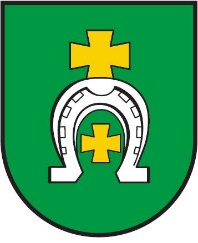 mail:  gmina@szydlowo-maz.pl 
                                                                         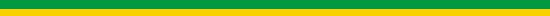 LISTA  KANDYDATÓWSPEŁNIAJĄCYCH WYMAGANIA FORMALNEInspektor ds. kadr i obsługi sekretariatu----------------------------------------------------------------------------------------------------------nazwa stanowiska pracyKomisja Rekrutacyjna stwierdza, że w wyniku wstępnej selekcji na w/w  stanowisko pracy 
do następnego etapu rekrutacji zakwalifikowały się następujące kandydatki spełniające wymagania formalne określone w ogłoszeniu o naborze:O terminie testu pisemnego i rozmowy kwalifikacyjnej w/w kandydaci zostaną powiadomieni telefonicznie oraz pisemnie.                                                                               Przewodnicząca komisji:                                                                                SEKRETARZ GMINY                                                                               /-/ Katarzyna OpasińskaSzydłowo, dnia 14.01.2020 r.  L.p.Nazwisko i imię (alfabetycznie)Miejsce zamieszkania (miejscowość)1.Fydrych EwaMława2.Klimaszewska DagmaraMława3.Miecznikowska MagdalenaChmielewo Wielkie4.Rapczyńska Jolanta MałgorzataSzydłowo5.Tylicka MonikaStupsk6.-------7.------